Учитель! Перед именем твоим...1 сентября - дата, которая никого не оставляет равнодушным. Кто-то вспоминает прошлое, для кого-то звук школьного звонка – это будничное настоящее, а для кого-то – будущее.	На площади у парадного входа многолюдно. Расцвеченные яркими воздушными шарами и букетами цветов вереницы детей выстраиваются на линейку. «Здравствуй, осень! Здравствуй, школа! С праздником вас, дорогие ребята, уважаемые учителя, мамы и папы, бабушки и  дедушки, гости! С новым учебным годом!» - это ведущие: Бобович Олег и Камелина Оксана -  приветствуют учеников, учителей, родителей, гостей.	Да, 1 сентября: все школьники нарядные и счастливые, но самые нарядные и счастливые сегодня –  первоклассники. С волнением и гордостью родители смотрят на своих повзрослевших деток. Под громкие аплодисменты выводит 1а класс и их первая учительница - Сорокина Ирина Владимировна. Следом за своим педагогом Анисимовой Ларисой Константиновной идут учащиеся 1б.	Под звуки гимна моя одноклассница, учащаяся 11 класса Салиндер Вероника, поднимает Государственный флаг Российской Федерации.	С началом нового учебного года, с творческим стартом присутствующих поздравляют директор Панаевской школы-интерната Толстикова Галина Леонидовна, Глава администрации с. Панаевск  Головин Андрей Валерианович, директор Муниципального оленеводческого предприятия «Панаевское» Лямин Виктор Викторович.	После официальной части на импровизированную сцену поднимаются первоклассники. Они читают стихи о таких же как и они сами, впервые пришедших на школьную линейку:В большой и светлой школеДля нас открыта дверь.Мы все пришли учитьсяМы  школьники теперь!	И вот с ответным словом выходим мы, учащиеся 11 класса:  кажется, еще совсем недавно мы вот также робко впервые шли на праздничную линейку. Вручаем юным школьникам  подарки.	Под звуки школьного гимна вальсируют пары воспитанников школы спортивно-бального танца «Эрика». 	И вот настал один из самых волнительных моментов – ПЕРВЫЙ ЗВОНОК. Почетное право дать первый звонок предоставлено лучшему спортсмену школы-интерната, учащемуся 11 класса Парангую Денису  и учащейся 1  класса Янгасовой Ксении.           Звенит звонок, он весел, и горласт,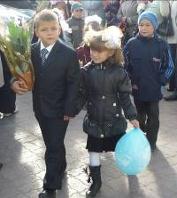            И радостью душа переполняется,           С ним каждый раз для каждого из нас           Чудесные уроки начинаются.Юнкор «Пресс-центра» Пырирко Антонина Руководитель: Ничкова Т.А. 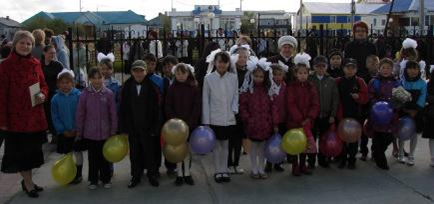 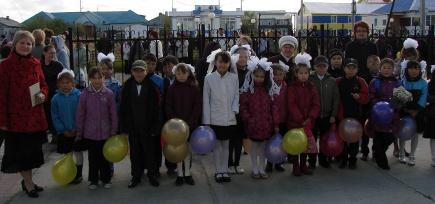 